Legislative Issue Review Checklist – New Issues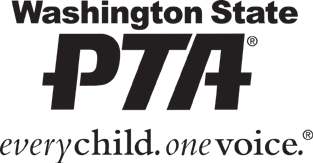 Section A - General CriteriaMust be YES to allWas the submission received by the deadline?YES – Continue with reviewNO – Stop reviewWas the submission complete, including all required information and verifiable supporting evidence and the draft one-pager?YES – Continue with reviewNO – Stop reviewIs the issue statewide in scope?YES – Continue with reviewNO – Stop reviewDoes the issue supplement but not conflict with the WSPTA legislative platform or with National PTA resolutions or  position statements?YES – Continue with reviewNO – Stop reviewIs the issue consistent with PTA purposes, values, vision, and mission? Does the issue relate to the health, safety, well- being, and education of children and youth?PTA Purposes:To promote the welfare of children and youth in home, school, places of worship, and throughout the community;To raise the standards of home life;To advocate for laws that further the education, physical and mental health, welfare, and safety of children and youth;To promote the collaboration and engagement of families and educators in the education of children and youth;To engage the public in united efforts to secure the physical, mental, emotional, spiritual, and social well-being of all children and youth;To advocate for fiscal responsibility regarding public tax dollars in public education funding.YES – Continue with reviewNO – Stop reviewThe issue does not harm or negatively impact WSPTA (including but not limited to legal, financial, volunteers and other resources, as well as implications to existing partnership and coalition agreements).YES – Continue with reviewNO – Stop reviewDoes this issue meet the definition of a legislative issue versus a resolution?Legislative issues are short-term positions that seek solutions that can only be accomplished through legislative action of the Washington state legislature.Resolutions are long-term positions that offer solutions to policy issues at the federal, state or local/school district level.YES - Continue with reviewNO – Stop review and refer to  resolutions committeeIs this a state level legislative issue (versus federal level or local implementation)?State legislative issue - the legislature can make or change a law to address the problem.Federal legislative issue - only Congress can address the problem. Discuss with the WSPTA Federal Legislative Chair.Local implementation issue - school board, school district or school-level solutions to the problem. Can the advocacy committee provide guidance or resources to help with local advocacy?YES - Continue with reviewNO - Stop reviewSection B - Issue Criteria24 Points Max1. Title Character LimitDoes it meet the limit of fewer than 50 characters, including spaces?3 points: YES1 point: 10 characters or less over the limit0 points: More than 10 characters over the limit2. Title AccuracyDoes it accurately describe the issue?5 points: Title accurately describes the problem being addressed or the proposed solutions3 points: Title needs some revision to better reflect the problem being addressed or the proposed solutions0 points: Title does not aid understanding of the issue and needs major revision3. Issue DescriptionDoes it meet the limit of fewer than 350 characters, including spaces and follow the required format?3 points: YES1 point: 25 characters or less over the limit0 points: More than 25 characters over the limit4. Persuasive Statement Word LimitDoes it meet the limit of fewer than 250 words?3 points: YES1 point: 25 words or less over the limit0 points: More than 25 words over the limit5. Persuasive Statement StrengthIs it strong?5 points: Accurately describes the problem being addressed, the proposed solutions, and makes a strong case for having the issue on the WSPTA platform3 points: Needs some revision to better reflect the issue proposal and/or be more persuasive0 points: Does not aid understanding of the issue and needs major revision6. CitationsIs the submission information verified?5 points: All information is verified3 points: Most information verified; some is not verified7. Stand-Alone or CombineShould this issue be combined with another proposal or an existing part of the platform?YESNOSection C - Purpose Alignment & Impact17 Points Max1. Purpose AlignmentIs the issue consistent with WSPTA’s purposes, values, vision, and mission? Does it directly relate to the health, safety, well-being, and education of children and youth?(See Section A5)5 points: Strong match to WSPTA purposes, values, vision, and mission. It directly relates to the health, safety, well-being, and education of children and youth3 points: Somewhat of a match to WSPTA purposes, values, vision, and mission. It somewhat relates to the health, safety, well-being, and education of children and youth. The match is not strong2. ScopeIs this issue statewide in scope?3 points: This issue is statewide in scope1 point: This issue addresses a regional issue0 points: This issue only affects a few school districts or cities/counties3. Student ImpactWhat % of students would this effect?3 points: This issue affects all public education students, or all students in a particular group (e.g., all special education students, all high school students, etc.)1 point: This issue affects many but not all students0 points: This issue would affect few students4. Student OutcomesWould the proposed solutions in this issue increase student outcomes (increase health, welfare, safety, or better educational outcomes)?3 points: Solutions proposed are highly likely to address the problem, and increase student outcomes1 point: Unsure if the solutions proposed will increase student outcomes0 points: Solutions are unlikely to increase student outcomes5. Equity and Anti-RacismDoes the proposed issue align with or support WSPTA’s equity and anti- racism work?3 points: Strong alignment to equity and anti-racism work1 point: Moderate alignment to equity and anti-racism work0 points: No alignment to equity and anti-racism workSection D - Submitter/Team Availability4 Points Max1. Availability - Future AdvocacyIs the submitter/team willing and able to participate in advocacy for this issue, including taking part in weekly conference calls and testifying in Olympia?3 points: Yes1 point: Some involvement0 points: No2. Availability - Legislative AssemblyWill the submitter be available to attend legislative assembly?1 point: Yes0 points: No or unsure at this timeSection E - Platform Alignment17 Points Max(Section completed by WSPTA advocacy director, federal legislative chair, and legislative consultant)(Section completed by WSPTA advocacy director, federal legislative chair, and legislative consultant)1. Current Platform AlignmentDoes WSPTA or National PTA have a current position on this issue? If so, what?5 points: WSPTA Top 5 Priority Issue (most recent platform)3 points: WSPTA Supported Issue (most recent platform) OR WSPTA legislative principle OR WSPTA resolution1 point: National PTA position statement OR National PTA resolution or other0 points: No alignment to current PTA platform2. Historic Platform AlignmentHas there been any previous WSPTA legislative history or action around this policy? If so, what?3 points: Has been on multiple prior WSPTA platforms1 point: Has been on 1 prior WSPTA platform0 points: Has never been on the WSPTA platform3. LegislationHas there been any legislation introduced regarding this issue? If so, what?3 points: There was a recent bill/legislation that has support and stands a good chance to pass1 point: There was a bill/legislation, but it has limited support, OR there will be a new bill being introduced0 points: There is not a recent bill or other public policy on this topic, so level of support is unknown4. ResearchWhat does the research say about this policy solution? If so, what?3 points: There is strong, recent evidence in support of the solutions proposed in this issue1 point: There is mixed, weak, limited or outdated evidence on this policy solution0 points: There is no evidence supporting the solutions5. Policy SolutionsDo these policy solutions have a proven track record in other school districts or states? If so, how?3 points: These solutions are being successfully implemented in other Washington school districts or states1 point: These solutions have been proposed/laws passed but have no implementation track record yet0 points: These solutions have no track record6. Current State LawWhat is current Washington state law or practice (if any) regarding this policy?Section F - Timeliness & Visibility23 Points Max(Section completed by WSPTA advocacy director, federal legislative chair, and legislative consultant)(Section completed by WSPTA advocacy director, federal legislative chair, and legislative consultant)1. ActionabilityIs this position “actionable” in the next legislative session?10 points: Great opportunity to pass in the next session5 points: Average opportunity to pass, but gets issue on radar0 points: Little to no chance of passing in the next legislative session2. Potential OppositionWhat opposition might be encountered in working on this policy in this legislative session?5 points: No opposition in legislature or stakeholder groups3 points: Limited opposition in legislature or stakeholder groups0 points: Significant opposition in legislature or stakeholder groups3. Potential AlignmentWhat potential alignment is there with our existing partners and coalitions?5 points: Strong alignment with partners and coalitions3 points: Limited alignment with partners and coalitions0 points: No alignment with partners and coalitions groups4. RoleIs WSPTA in lead or supportive role?3 points: WSPTA leadership role1 point: WSPTA supportive roleTotal85 Points Max